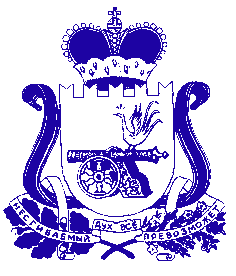 АДМИНИСТРАЦИЯ ПЕЧЕРСКОГО СЕЛЬСКОГО ПОСЕЛЕНИЯСМОЛЕНСКОГО РАЙОНА СМОЛЕНСКОЙ ОБЛАСТИП О С Т А Н О В Л Е Н И Еот  «11»  сентября    2020 года                                                               №  63Об утверждении муниципальной программы «Энергосбережение иповышение энергетической эффективностина 2020-2023годы на территории Печерского сельского поселения Смоленского района 	Смоленской области»       В соответствии со ст.179  Бюджетного   кодекса  Российской Федерации, в целях повышения эффективности и рационального использования средств бюджета  и рационального использования средств бюджета муниципального образования Печерского  сельского поселения Смоленского района Смоленской области, Федеральным законом от 6 октября 2003 года N 131-ФЗ "Об общих принципах организации местного самоуправления в Российской Федерации", Уставом Печерского сельского поселения Смоленского района Смоленской областиАДМИНИСТРАЦИЯ   ПЕЧЕРСКОГО   СЕЛЬСКОГО         ПОСЕЛЕНИЯ СМОЛЕНСКОГО РАЙОНА СМОЛЕНСКОЙ ОБЛАСТИ  ПОСТАНОВЛЯЕТ:  1. Постановление Администрации Печерского сельского поселения Смоленского района Смоленской области от 08.04.2016 № 148  «Об утверждении муниципальной  программы  «Энергосбережение и повышение энергетической эффективности на 2016-2019 годы на территории муниципального образования Печерское сельское поселение Смоленского района Смоленской области»  (в редакции Постановления от 10.01.2020 № 7) признать утратившим силу;  2. Утвердить муниципальную программу «Энергосбережение и повышение энергетической эффективности на 2020-2023гг  на территории Печерского сельского поселения Смоленского района Смоленской области» (приложение №1);   3.Настоящее Постановление подлежит обнародованию путем размещения на официальном сайте  администрации Печерского сельского поселения Смоленского района Смоленской области   pechersk.smol-ray.ru  в сети Интернет.   4.  Контроль за исполнением настоящего Постановления  оставляю за собой.И.п. Главы муниципального образованияПечерского  сельского поселения                                                Смоленского района Смоленской  области                            И.Н. КоршаковаПриложение № 1                                                                                      к Постановлению Администрации                                                                                         Печерского сельского поселения                                                                         Смоленского района Смоленской области                                                                                                                №  63   от  11.09.2020гПрограмма энергосбережения и повышения энергетической эффективности на 2020 – 2023 гг.на территории Печерского сельского поселения Смоленского района Смоленской областиПаспорт программы энергосбережения иповышения энергетической эффективностиРАСЧЕТ ЦЕЛЕВЫХ ПОКАЗАТЕЛЕЙ ПРОГРАММЫ ЭНЕРГОСБЕРЕЖЕНИЯ И ПОВЫШЕНИЯ ЭНЕРГЕТИЧЕСКОЙ ЭФФЕКТИВНОСТИ ОРГАНИЗАЦИЙ С УЧАСТИЕМ ГОСУДАРСТВА И МУНИЦИПАЛЬНЫХ ОБРАЗОВАНИЙСВЕДЕНИЯ О ЦЕЛЕВЫХ ПОКАЗАТЕЛЯХ ПРОГРАММЫ ЭНЕРГОСБЕРЕЖЕНИЯ И ПОВЫШЕНИЯ ЭНЕРГЕТИЧЕСКОЙ ЭФФЕКТИВНОСТИЗНАЧЕНИЯ ИНДИКАТОРОВ, НЕОБХОДИМЫХ ДЛЯ РАСЧЕТА ЦЕЛЕВЫХ ПОКАЗАТЕЛЕЙ ПРОГРАММЫ ЭНЕРГОСБЕРЕЖЕНИЯ И ПОВЫШЕНИЯ ЭНЕРГЕТИЧЕСКОЙ ЭФФЕКТИВНОСТИКРАТКАЯ ХАРАКТЕРИСТИКА ОБЪЕКТА.АНАЛИЗ ПОТРЕБЛЕНИЯ ЭНЕРГЕТИЧЕСКИХ РЕСУРСОВ ЗА ПРЕДШЕСТВУЮЩИЙ ПЕРИОДОбщие сведения об организацииАдминистрация Печерского сельского поселения Смоленского района Смоленской области; сфера деятельности: деятельность органов местного самоуправления поселковых и сельских населенных пунктов. Год образования – 2005 год.На территории сельского поселения находится одна централизованная котельная, находящаяся в хозяйственном ведении МУП «Печерские коммунальные системы»; здание спортивного зала «Атлетик» в аренде, площадь 237,2 кв. м, год ввода в эксплуатацию 1969, стены кирпичные, крыша, капитальный ремонт не проводился; здание Администрации - в собственности, год ввода в эксплуатацию 1971, капитальный ремонт не проводился, крыша шиферная, стены кирпичные; здание Бани – передано в аренду, площадь 647,3 кв. м, год ввода в эксплуатацию  1987, стены кирпичные, кровля рулонная, капитальный ремонт не проводился; здание Печерского КСЦ в собственности, площадь, год ввода в эксплуатацию 1978, стены кирпичные, кровля рулонная, капитальный ремонт не проводился.Система электроснабженияПоставщиком электрической энергии является филиал «СмоленскАтомЭнергоСбыт» АО «АтомЭнергоСбыт». Граница балансовой принадлежности по зданиям.Система электроснабжения имеет 1 ввод, оснащенный прибором учета.Система внутреннего освещения включает в себя люминесцентные светильники в количестве 21 шт. мощностью по 80 Вт., 3 шт. мощностью по 40 Вт.Система теплоснабженияТеплоснабжение централизованное. Граница балансовой принадлежности по зданиям. Система теплоснабжения имеет 1 ввод, оснащенный прибором учета ТС.ТМК (поверка 04.09.2018 г.).В здании Администрации установлены деревянные оконные блоки в количестве 5 шт., оконные блоки ПВХ в количестве 14 шт., установлены двери в количестве 3 шт., одна из которых металлическая.В качестве местных отопительных приборов установлены чугунные радиаторы в количестве 19 шт.Система водоснабженияВодоснабжение централизованное. Граница балансовой принадлежности по зданиям. Система водоснабжения имеет 1 ввод, оснащенный прибором учета. Оплата за водоотведение отсутствует.      Характеристика уличного освещенияПоставщиком электрической энергии является филиал «СмоленскАтомЭнергоСбыт» АО «АтомЭнергоСбыт».На территории сельского поселения установлено 306 уличных фонаря, используются лампы мощностью по 250 Вт (95 шт. натриевых, 95 шт. ртутных) и светодиодные лампы в количестве 116 шт. Комплектные трансформаторные подстанции оснащены приборами учета.Характеристика потребителей моторного топливаНа балансе Администрации находится 1 единица автотранспорта: Фольксваген Туарег. В качестве моторного топлива используется дизельное топливо.Общий пробег за базовый 2019 год составил 22000 км.Оснащенность вводов энергетических ресурсов приборами учетаСтруктура фактических затрат на энергетические ресурсыв 2019 базовом годуСредневзвешенные тарифы на ТЭР и воду в 2019 базовом годуПеречень МероприятиЙ по энергосбережению и повышению энергоэффективности, НАПРАВЛЕННЫй НА ДОСТИЖЕНИЕ ЗНАЧЕНИЙ ЦЕЛЕВЫХ ПОКАЗАТЕЛЕЙОсновные направления энергосбережения и повышения энергетической эффективностиДля достижения указанных целей и выполнения задач в рамках Программы предусматривается проведение организационных, правовых, технических, технологических и экономических мероприятий, включающих:- развитие нормативно-правовой базы энергосбережения;- энергосбережение и повышение энергетической эффективности;- энергосбережение и повышение энергетической эффективности на транспорте;- информационное обеспечение и пропаганду энергосбережения.1. Развитие нормативно-правовой базы энергосбереженияМероприятия раздела направлены на совершенствование нормативно-правовой базы в области стимулирования энергосбережения и повышения энергетической эффективности:- разработка и издание приказов, устанавливающих на определенный этап перечень выполняемых мероприятий, ответственных лиц, достигаемый эффект, систему отчетных показателей, а также системы наказания и поощрения.2. Энергосбережение и повышение энергетической эффективностиВ рамках настоящей Программы предполагается реализация первоочередных мер, направленных на повышение энергоэффективности:- проведения мероприятий по сокращению объемов потребления ТЭР.3. Информационное обеспечение и пропаганда энергосбереженияИнформационное обеспечение и пропаганда энергосбережения представляет собой вовлечение в процесс энергосбережения работников учреждения путем формирования устойчивого внимания к этой проблеме, создание мнения о важности и необходимости энергосбережения.Программные мероприятия по данному направлению:- предоставление в простых и доступных формах информации о способах энергосбережения, преимуществах энергосберегающих технологий и оборудования, особенностях их выбора и эксплуатации;- активное формирование порицания энергорасточительства и престижа экономного отношения к энергоресурсам;- вовлечение в процесс энергосбережения всех работников учреждения;- проведение занятий по основам энергосбережения среди работников, позволяющих формировать мировоззрение на рачительное использование энергоресурсов;- материальное стимулирования энергосбережения работников учреждения.МЕРОПРИЯТИЯ ПО КАЖДОМУ ВИДУ ПОТРЕБЛЯЕМЫХ ЭНЕРГОРЕСУРСОВМероприятия в системе электроснабженияПричина перехода на энергосберегающую светодиодную продукцию. Качество светодиодного освещения обеспечивает необходимую светоотдачу и благоприятный спектр излучения, превосходит по сроку службы лампу накаливания в 8-25 раз и снижают энергопотребление при равной мощности лучей в 6-10 раз, имеют высокую защиту от перепадов напряжения. Окупаемость светодиодных ламп при установке их в систему освещения и в настольные лампы будет максимальной при комбинированном использовании последних с потолочными светильниками по зонам освещения.Светодиодные лампы не содержат ртути и могут обеспечить экономическую выгоду с меньшими затратами на техническое обслуживание и большей эффективностью. Преимуществом этих ламп может быть и их длительный срок эксплуатации. Галогенные и люминесцентные лампы могут работать до 25000 часов, тогда как LED поднимают этот показатель на качественно новый уровень - до 100 000 часов. Срок службы ламп обладает существенным преимуществом для производителей, поскольку любые работы по обслуживанию, эксплуатации, замене креплений требуют денег.Мероприятия по экономии моторного топливаВ целях экономии топлива нужно всегда поддерживать автомобиль в технически исправном состоянии, своевременно и в соответствии с графиком проводить ТО с выполнением необходимых регулировок и при высоком уровне диагностических работ.Правильная регулировка системы холостого хода обеспечивает до 30% экономии топлива на этом режиме, а в пересчете на общий расход — не менее 3-4%. Дефекты поплавковой камеры приводят к повышению уровня топлива, при этом суммарный расход увеличивается в среднем на 6-8%, при неисправной работе экономайзера он увеличивается на 4—10%, при дефектах ускорительного насоса — на 3-5%. Поэтому при эксплуатации автомобиля нужно следить за техническим состоянием приборов системы питания, контролируя и другие системы. Из-за нарушений в работе системы питания расход топлива может на 50-80% превышать оптимальное значение.ОРГАНИЗАЦИОННЫЕ МЕРОПРИЯТИЯПЛАНИРУЕМЫЙ ПЕРЕЧЕНЬ МЕРОПРИЯТИЙ ПРОГРАММЫ ЭНЕРГОСБЕРЕЖЕНИЯ И ПОВЫШЕНИЯЭНЕРГЕТИЧЕСКОЙ ЭФФЕКТИВНОСТИПЛАНИРУЕМЫЙ ПЕРЕЧЕНЬ МЕРОПРИЯТИЙ ПРОГРАММЫ ЭНЕРГОСБЕРЕЖЕНИЯ И ПОВЫШЕНИЯЭНЕРГЕТИЧЕСКОЙ ЭФФЕКТИВНОСТИСИСТЕМА МОНИТОРИНГА, УПРАВЛЕНИЯ И КОНТРОЛЯ ЗА ХОДОМ ВЫПОЛНЕНИЯ ПРОГРАММЫВажнейшим фактором эффективной реализации Программы мероприятий по энергосбережению является грамотно построенная и внедренная система мониторинга за ходом реализации Программы и система реагирования на отклонения от плана внедрения мероприятий по энергосбережению.В соответствии с постановлением Администрации Смоленской области  от 24 октября 2014 г. № 724 «О региональной автоматизированной системе сбора данных в области энергосбережения и повышения энергетической эффективности на территории Смоленской области «Мониторинг энергоэффективности» (далее – Постановление) создана и введена в промышленную эксплуатацию региональная автоматизированная система в области энергосбережения и повышения энергетической эффективности (далее – Региональная система).В соответствии с  Постановлением, органы исполнительной власти Смоленской области и бюджетные учреждения регионального подчинения должны представлять информацию в области энергосбережения, необходимую для включения в Региональную систему, начиная с 1 ноября 2014 года.Помимо этого по состоянию на 1 января года, следующего за отчетным в соответствии с приказом Министерства энергетики Российской Федерации от 30.06.2014 г. № 398 «Об утверждении требований к форме программ в области энергосбережения и повышения энергетической эффективности организаций с участием государства и муниципального образования, организаций осуществляющих регулируемые виды деятельности, и отчетности о ходе их реализации» формируются отчеты о реализации Программы.Полное наименование организацииАдминистрация Печерского сельского поселения Смоленского района Смоленской областиОснования для разработки программы- Федеральный закон от 23 ноября 2009 года № 261-ФЗ «Об энергосбережении и повышении энергетической эффективности и о внесении изменений в отдельные законодательные акты Российской Федерации»- Приказ Министерства экономического развития РФ       от 24 октября 2011 г. № 591 «О порядке определения объемов снижения потребляемых государственным  учреждением ресурсов в сопоставимых условиях».- Приказ Министерства Энергетики РФ №398 от 30 июня 2014 года «Об утверждении требований к форме программ в области энергосбережения и повышения энергетической эффективности организаций с участием государства и муниципального образования, организаций, осуществляющих регулируемые виды деятельности, и отчетности о ходе их реализации».Полное наименование исполнителей и (или) соисполнителей программыАдминистрация Печерского сельского поселения Смоленского района Смоленской областиИНН 6714026380, КПП 671401001Юридический адрес: 214530, Смоленская область, Смоленский район, с. Печерск, ул. Минская, д.7Контактный телефон: 42-29-40Полное наименование разработчиков программыОткрытое Акционерное Общество «Центр энергосбережения и повышения энергетической эффективности»ИНН 6731077881Юридический адрес: 214019, г. Смоленск, Трамвайный проезд, 12Генеральный директор ОАО «ЦЭПЭ»: Горбатко Сергей ЯковлевичЦели программы- Выполнение требований, установленных Федеральным законом Российской Федерации от 23 ноября 2009 г.        № 261-ФЗ «Об энергосбережении и о повышении энергетической эффективности и о внесении изменений в отдельные законодательные акты Российской Федерации».- Повышение энергетической эффективности экономики казенного учреждения.- Обеспечение системности и комплексности при проведении мероприятий по энергосбережению.Задачи программы- Реализация организационных мероприятий по энергосбережению и повышению энергетической эффективности.- Повышение эффективности системы электроснабжения.- Внедрение новых энергосберегающих технологий, оборудования и материалов   в учреждении.- Снижение потерь в сетях электроснабжения.- Создание условий для привлечения инвестиций в целях внедрения энергосберегающих технологий, в том числе и на рынке энергосервисных услуг.- Обновление основных производственных фондов экономики на базе новых энерго- и ресурсосберегающих технологий и оборудования, автоматизированных систем и информатики.Сроки реализации программыСроки реализации программы 2020 – 2023 гг.Целевые показателиСнижение потребления электрической энергии в натуральном выражении (кВт*ч).Снижение потребления тепловой энергии в натуральном выражении (Гкал).Снижение потребления воды в натуральном выражении (куб. м).Снижение потребления моторного топлива (л).Оснащенность приборами учета (ПУ) каждого вида потребляемого энергетического ресурса (%).Удельный объем автотранспорта стоящего на учете казенного учреждения, в отношении которого проведены мероприятия по энергосбережению и повышению энергетической эффективности, в том числе по замещению бензина, используемого транспортными средствами в качестве моторного топлива, природным газом, %.Удельный расход ЭЭ на снабжение органов местного самоуправления и муниципальных учреждений (кВт*ч/м2).Удельный расход ТЭ на снабжение органов местного самоуправления и муниципальных учреждений (Гкал/м2)Удельный расход воды на снабжение органов местного самоуправления и муниципальных учреждений (куб. м/чел.)Удельный расход ЭЭ в системах уличного освещения (кВт*ч/м2).Отношение экономии ТЭР и воды в стоимостном выражении, достижение которой планируется в результате реализации энергосервисных договоров (контрактов) (%).Источники и объемы финансового обеспечения реализации программыФинансовое обеспечение мероприятий Программы осуществляется за счет средств муниципального бюджета поселения. Для выполнения мероприятий Программы необходимо 9 508 885,0 рублей, в том числе:в 2020 году – 3 466 900,0  руб.в 2021 году – 3 159 740,0  руб.в 2022 году – 2 882 245,0  руб.в 2023 году – 0 рубОбъемы финансирования мероприятий Программы из бюджета поселения подлежат уточнению при формировании бюджета на соответствующий финансовый год. Показатели финансирования подлежат уточнению с учетом разработанной проектно-сметной документации и фактического выделения средств из бюджетов всех уровнейПланируемые результаты реализации программыЭкономия электрической энергии (здание Администрации) – 5544 кВт*ч (42,08 тыс. руб.).Экономия электрической энергии (уличное освещение) – 213750 кВт*ч (1 838,25 тыс. руб.).Экономия тепловой энергии – 0 Гкал (0 тыс. руб.).Экономия воды – 0 куб. м (0 тыс. руб.).Экономия моторного топлива – 192 л (8,00 тыс. руб.).Экономия всего: 1 888,33 тыс. руб.№ п/пНаименование показателяЕдиница измеренияПлановые значения целевых показателейПлановые значения целевых показателейПлановые значения целевых показателейПлановые значения целевых показателей№ п/пНаименование показателяЕдиница измерения202020212022202312345671Снижение потребления ЭЭ в натуральном выражениикВт*ч01848001.1Снижение потребления ЭЭ в натуральном выражении (уличное освещение)кВт*ч071250002Снижение потребления ТЭ в натуральном выраженииГкал00003Снижение потребления природного газа в натуральном выражениим3----4Снижение потребления воды в натуральном выражениим300005Снижение потребления твердого печного топлива в натуральном выражениим3----6Снижение потребления моторного топлива в натуральном выражениил03232327Доля объема ЭЭ, расчеты за которую осуществляются с использованием приборов учета%1001001001008Доля объема ТЭ, расчеты за которую осуществляются с использованием приборов учета%1001001001009Доля объема ХВС, расчеты за которую осуществляются с использованием приборов учета%10010010010010Доля объема ГВС, расчеты за которую осуществляются с использованием приборов учета%----11Доля объема природного газа, расчеты за который осуществляются с использованием приборов учета%----12Доля объема ТЭР, производимых с использованием возобновляемых источников энергии и (или) ВЭР%----13Удельный расход ЭЭ на снабжение органов местного самоуправления и муниципальных учрежденийкВт*ч/м291,7383,2883,2883,2814Удельный расход ТЭ на снабжение органов местного самоуправления и муниципальных учрежденийГкал/м20,2170,2170,2170,21715Удельный расход ХВС на снабжение органов местного самоуправления и муниципальных учрежденийм3/чел.8,308,308,308,3016Удельный расход ГВС на снабжение органов местного самоуправления и муниципальных учрежденийм3/чел.----17Удельный расход природного газа на снабжение органов местного самоуправления и муниципальных учрежденийм3/чел.----18Отношение экономии ТЭР и воды в стоимостном выражении, достижение которой планируется в результате реализации энергосервисных договоров (контрактов)%000019Количество энергосервисных договоров (контрактов), заключенных органами местного самоуправления и муниципальными учреждениямишт.010020Удельный расход ЭЭ в многоквартирных домахкВт*ч/м2н.д.н.д.н.д.н.д.21Удельный расход ТЭ в многоквартирных домахГкал/м2н.д.н.д.н.д.н.д.22Удельный расход ХВС в многоквартирных домахм3/чел.н.д.н.д.н.д.н.д.23Удельный расход ГВС в многоквартирных домахм3/чел.----24Удельный расход природного газа в многоквартирных домах с индивидуальными системами газового отоплениям3/м2----25Удельный расход природного газа в многоквартирных домах с иными системами теплоснабжениям3/чел.----26Удельный суммарный расход ТЭР в многоквартирных домахт.у.т/м2н.д.н.д.н.д.н.д.27Удельный расход топлива на выработку ТЭ на ТЭСт.у.т./Гкал----28Удельный расход топлива на выработку ТЭ на котельныхт.у.т./Гкалн.д.н.д.н.д.н.д.29Удельный расход ЭЭ, используемой при передаче ТЭ в системах теплоснабжениякВт*ч/Гкалн.д.н.д.н.д.н.д.30Доля потерь ТЭ при ее передаче в общем объеме переданной тепловой энергии%н.д.н.д.н.д.н.д.31Доля потерь воды при ее передаче в общем объеме переданной воды%н.д.н.д.н.д.н.д.32Удельный расход ЭЭ, используемой для передачи (транспортировки) воды в системах водоснабжениякВт*ч/м3н.д.н.д.н.д.н.д.33Удельный расход ЭЭ, используемой в системах водоотведениякВт*ч/м3н.д.н.д.н.д.н.д.34Удельный расход ЭЭ в системах уличного освещениякВт*ч/м27,565,235,235,2335Количество высокоэкономичных по использованию моторного топлива и ЭЭ ТС, относящихся к общественному транспортушт.----36Количество ТС, относящихся к общественному транспорту, регулирование тарифов на услуги по перевозке на котором осуществляется муниципальным образованием, в отношении которых проведены мероприятия по энергосбережениюшт.----37Количество ТС, использующих природный газ, газовые смеси, сжиженный углеводородный газ в качестве моторного топлива, относящихся к общественному транспортушт.----38Количество ТС с автономным источником ЭЭ, относящихся к общественному транспортушт.----39Количество ТС, в отношении которых проведены мероприятия по энергосбережению и повышению энергетической эффективностишт.----40Количество ТС с автономным источником ЭЭ, используемых органами местного самоуправления, муниципальными учреждениями и муниципальными унитарными предприятиямишт.----№ п/пНаименование показателяЕдиница измеренияЗначение 2019 (базового) годаПлановые значения индикаторовПлановые значения индикаторовПлановые значения индикаторовПлановые значения индикаторов№ п/пНаименование показателяЕдиница измеренияЗначение 2019 (базового) года2020202120222023123456781Объемы потребления ЭЭ (в зданиях Администрации)кВт*ч20062200621821418214182141.1Объемы потребления ЭЭ (уличное освещение)кВт*ч2313952313951601451601451601452Объемы потребления ТЭГкал47,36847,36847,36847,36847,3683Объемы потребления природного газам3-----4Объемы потребления твердого печного топливам3-----5Объемы потребления водым383838383836Объемы потребления моторного топливал240024002368233623047Количество вводов ЭЭ, всегошт.111118Количество вводов ЭЭ, оснащенных приборами учеташт.111119Количество вводов ТЭ, всегошт.1111110Количество вводов ТЭ, оснащенных приборами учеташт.1111111Количество вводов природного газа, всегошт.-----12Количество вводов природного газа, оснащенных приборами учеташт.-----13Количество вводов ХВС, всегошт.1111114Количество вводов ХВС, оснащенных приборами учеташт.1111115Количество вводов ГВС, всегошт.-----16Количество вводов ГВС, оснащенных приборами учеташт.-----Полное наименованиеАдминистрация Печерского сельского поселения Смоленского района Смоленской областиОсновной вид деятельности84.11.35 Деятельность органов местного самоуправления сельских поселенийЧисленность сотрудников10Общая площадь здания Администрации, м2218,7Отапливаемая площадь Администрации, м2218,0Объем финансирования на содержание учреждения в базовом годуОбъем финансирования учреждения составил:электроэнергия в учреждении – 152 237,24 руб.,уличное освещение – 1 990 990,67 руб.,тепловая энергия – 90 765,07 руб.,ХВС – 1 751,69 руб.,моторное топливо –100 000,00 руб.ИТОГО: 2 335 744,67 руб.Вид энергоресурсаВводов всего, шт.Вводов, оснащенных приборами учета, шт.Оснащенность приборами учета, %1234Электроэнергия11100Тепловая энергия11100ХВС11100№ п/пНаименование ТЭРЕдиница измеренияВ натуральном выраженииВ денежном выражении, руб.В условном топливе, т.у.т.1234561ЭлектроэнергиякВт*ч20062152 237,246,912Уличное освещениекВт*ч2313951 990 990,6779,723Тепловая энергияГкал47,36890 765,076,774ХВСкуб. м831 751,69-5Моторное топливол2400100 000,002,69ИТОГОИТОГОИТОГОИТОГО2 335 744,6796,36№ п/пНаименованиеЕдиница измеренияСредневзвешенный тариф12341Электроэнергияруб./кВт*ч7,592Уличное освещениеруб./кВт*ч8,603Тепловая энергияруб./Гкал1916,174ХВСруб./куб. м21,105Моторное топливоруб./л41,67№ п/пНаименование мероприятияЕдиница измеренияИсточник финансирования№ п/пНаименование мероприятияЕдиница измеренияИсточник финансирования12341Замена люминесцентных светильников (80 Вт) на светодиодные (36 Вт), 21 шт.кВт*чБюджетные средства2Замена светильников уличного освещения (250 Вт) на светодиодные, 190 шт.кВт*чСредства инвестора№ п/пНаименование мероприятияЕдиница измеренияИсточник финансирования№ п/пНаименование мероприятияЕдиница измеренияИсточник финансирования12341Содержание автотранспорта в технически исправном состоянии (Компенсация за использование транспортного средства; компенсация горючих смазочных материалов)лБюджетные средства№ п/пНаименование мероприятияПланируемый год внедрения1231Разработка и издание приказа по организации об экономии энергоресурсов2020-20232Назначение приказом ответственного за внедрение плана энергосбережения2020-20233Организация работы по стимулированию персонала при внедрении им энергосберегающих мероприятий для энергосбережения на рабочих местах2020-20234Издание литературы, буклетов, плакатов и т.п. соответствующего направления и организация ознакомления с ними персонала2020-20235Установление системы нормирования потребления энергоресурсов и разработка «Положение о поощрении работников за экономию ТЭР»2020-20236Популяризация жителей МО вопросам энергосбережения2020-2023№ п/пНаименование мероприятия Программы2020 г.2020 г.2020 г.2020 г.2020 г.2021 г.2021 г.2021 г.2021 г.2021 г.№ п/пНаименование мероприятия ПрограммыФинансовое обеспечение реализации мероприятийФинансовое обеспечение реализации мероприятийЭкономия топливно-энергетических ресурсовЭкономия топливно-энергетических ресурсовЭкономия топливно-энергетических ресурсовФинансовое обеспечение реализации мероприятийФинансовое обеспечение реализации мероприятийЭкономия топливно-энергетических ресурсовЭкономия топливно-энергетических ресурсовЭкономия топливно-энергетических ресурсов№ п/пНаименование мероприятия ПрограммыФинансовое обеспечение реализации мероприятийФинансовое обеспечение реализации мероприятийв натуральном выражениив натуральном выражениив стоимостном выражении,руб.Финансовое обеспечение реализации мероприятийФинансовое обеспечение реализации мероприятийв натуральном выражениив натуральном выражениив стоимостном выражении,руб.№ п/пНаименование мероприятия Программыисточникобъем,руб.кол-воед. изм.в стоимостном выражении,руб.источникобъем, руб.кол-воед. изм.в стоимостном выражении,руб.1234567891011121 Уличное освещение Бюджетные средства2 750 000,0Бюджетные средства2 404 740,02Обслуживание уличного освещенияБюджетные средства300 000,0Бюджетные средства315 000,03Технологическое присоединениеБюджетные средства25 000,0Бюджетные средства30 000,04Услуги по монтажу уличного освещения Бюджетные средства95 600,0Бюджетные средства100 000,05Покупка материалов для монтажа Бюджетные средства86 300,0Бюджетные средства90 000,06Покупка лампочекБюджетные средства50 000,0Бюджетные средства55 000,0                                              Итого по мероприятию                                              Итого по мероприятию3 306 900,002 994 740,00 7Замена люминесцентных светильников (80 Вт) на светодиодные (36 Вт), 21 шт.-----Бюджетные средствакВт*чИтого по мероприятиюИтого по мероприятиюИтого по мероприятию-XX-ХXX8Замена светильников уличного освещения (250 Вт) на светодиодные, 190 шт.-----Энергосервисный контракткВт*чИтого по мероприятиюИтого по мероприятиюИтого по мероприятию-XX-ХXX9Компенсация за использование личного транспортного средства Бюджетные средства40 000,0---Бюджетные средства40 000,0л10Компенсация горючих смазочных материаловБюджетные средства120 000,0Бюджетные средства125 000,0Итого по мероприятиюИтого по мероприятиюИтого по мероприятию160 000,0XX-Х165 000,0XX11Выявление бесхозяйных объектов недвижимого имущества, используемых для передачи электрической и тепловой энергии, воды, организация постановки на учет таких объектов----------Итого по мероприятиюИтого по мероприятиюИтого по мероприятию-XX-Х-XX-12Организация порядка управления (эксплуатации) бесхозяйными объектами недвижимого имущества, используемыми для передачи электрической и тепловой энергии, воды, организация постановки на учет таких объектов----------Итого по мероприятиюИтого по мероприятиюИтого по мероприятию-XX-Х-XX-13Мероприятия в области регулирования цен (тарифов), направленные на стимулирование энергосбережения и повышения энергетической эффективности, в том числе переход к регулированию цен (тарифов) на основе долгосрочных параметров регулирования----------Итого по мероприятиюИтого по мероприятиюИтого по мероприятию-XX-Х-XX-14Оснащение приборами учета используемых энергетических ресурсов в жилищном фонде----------Итого по мероприятиюИтого по мероприятиюИтого по мероприятию-XX-Х-XX-15Прединвестиционная подготовка проектов и мероприятий в области энергосбережения----------Итого по мероприятиюИтого по мероприятиюИтого по мероприятию-XX-Х-XX-16Модернизация оборудования, используемого для выработки тепловой энергии, передачи электрической и тепловой энергии----------Итого по мероприятиюИтого по мероприятиюИтого по мероприятию-XX-Х-XX-17Расширение использования в качестве источников энергии вторичных энергетических ресурсов и (или) возобновляемых источников энергии----------Итого по мероприятиюИтого по мероприятиюИтого по мероприятию-XX-Х-XX-18Снижение потребления энергетических ресурсов на собственные нужды при осуществлении регулируемых видов деятельности----------Итого по мероприятиюИтого по мероприятиюИтого по мероприятию-XX-Х-XX-19Сокращение потерь электрической энергии, тепловой энергии при их передаче----------Итого по мероприятиюИтого по мероприятиюИтого по мероприятию-XX-Х-XX-20Сокращению объемов электрической энергии, используемой при передаче (транспортировке) воды----------Итого по мероприятиюИтого по мероприятиюИтого по мероприятию-XX-Х-XX-21Сокращение потерь воды при ее передаче----------Итого по мероприятиюИтого по мероприятиюИтого по мероприятию-XX-Х-XX-22Замещение бензина и дизельного топлива, используемых транспортными средствами в качестве моторного топлива, природным газом----------Итого по мероприятиюИтого по мероприятиюИтого по мероприятию-XX-Х-XX-23Обучение в области энергосбережения и повышения энергетической эффективностиорганизационное мероприятие----организационное мероприятие----Итого по мероприятиюИтого по мероприятиюИтого по мероприятию-XX-Х-XX-24Информационная поддержка и пропаганда энергосбережения и повышения энергетической эффективности муниципального образованияорганизационное мероприятие----организационное мероприятие----Итого по мероприятиюИтого по мероприятиюИтого по мероприятию-XX-Х-XX-Всего по мероприятиямВсего по мероприятиямВсего по мероприятиям3 466 900,0ХХ-Х3 159 740,0ХХ№ п/пНаименование мероприятия Программы2022 г.2022 г.2022 г.2022 г.2022 г.2023 г.2023 г.2023 г.2023 г.2023 г.№ п/пНаименование мероприятия ПрограммыФинансовое обеспечение реализации мероприятийФинансовое обеспечение реализации мероприятийЭкономия топливно-энергетических ресурсовЭкономия топливно-энергетических ресурсовЭкономия топливно-энергетических ресурсовФинансовое обеспечение реализации мероприятийФинансовое обеспечение реализации мероприятийЭкономия топливно-энергетических ресурсовЭкономия топливно-энергетических ресурсовЭкономия топливно-энергетических ресурсов№ п/пНаименование мероприятия ПрограммыФинансовое обеспечение реализации мероприятийФинансовое обеспечение реализации мероприятийв натуральном выражениив натуральном выражениив стоимостном выражении, руб.Финансовое обеспечение реализации мероприятийФинансовое обеспечение реализации мероприятийв натуральном выражениив натуральном выражениив стоимостном выражении,руб.№ п/пНаименование мероприятия Программыисточникобъем,руб.кол-воед. изм.в стоимостном выражении, руб.источникобъем, руб.кол-воед. изм.в стоимостном выражении,руб.1234567891011121Уличное освещениеБюджетные средства2 087 245,00Бюджетные средстваПри формировании бюджета на соответствующий финансовый год2Обслуживание уличного освещенияБюджетные средства330 000,0Бюджетные средстваПри формировании бюджета на соответствующий финансовый год3Технологическое присоединениеБюджетные средства35 000,0Бюджетные средстваПри формировании бюджета на соответствующий финансовый год4Услуги по монтажу уличного освещенияБюджетные средства105 000,0Бюджетные средстваПри формировании бюджета на соответствующий финансовый год5Покупка материалов для монтажаБюджетные средства95 000,0Бюджетные средстваПри формировании бюджета на соответствующий финансовый год6Покупка лампочекБюджетные средства60 000,0Бюджетные средстваПри формировании бюджета на соответствующий финансовый год                                            Итого по мероприятию                                            Итого по мероприятию2 712 245,07Замена люминесцентных светильников (80 Вт) на светодиодные (36 Вт), 21 шт.----------Итого по мероприятиюИтого по мероприятиюИтого по мероприятию-XX-Х-XX-8Замена светильников уличного освещения (250 Вт) на светодиодные, 190 шт.----------Итого по мероприятиюИтого по мероприятиюИтого по мероприятию-XX-Х-XX-9Компенсация за использование личного транспортного средстваБюджетные средства40 000,0лБюджетные средствал10Компенсация горючих смазочных материаловБюджетные средства130 000,0Итого по мероприятиюИтого по мероприятиюИтого по мероприятию170 000,0XXХXX11Выявление бесхозяйных объектов недвижимого имущества, используемых для передачи электрической и тепловой энергии, воды, организация постановки на учет таких объектов----------Итого по мероприятиюИтого по мероприятиюИтого по мероприятию-XX-Х-XX-12Организация порядка управления (эксплуатации) бесхозяйными объектами недвижимого имущества, используемыми для передачи электрической и тепловой энергии, воды, организация постановки на учет таких объектов----------Итого по мероприятиюИтого по мероприятиюИтого по мероприятию-XX-Х-XX-13Мероприятия в области регулирования цен (тарифов), направленные на стимулирование энергосбережения и повышения энергетической эффективности, в том числе переход к регулированию цен (тарифов) на основе долгосрочных параметров регулирования----------Итого по мероприятиюИтого по мероприятиюИтого по мероприятию-XX-Х-XX-14Оснащение приборами учета используемых энергетических ресурсов в жилищном фонде----------Итого по мероприятиюИтого по мероприятиюИтого по мероприятию-XX-Х-XX-15Прединвестиционная подготовка проектов и мероприятий в области энергосбережения----------Итого по мероприятиюИтого по мероприятиюИтого по мероприятию-XX-Х-XX-16Модернизация оборудования, используемого для выработки тепловой энергии, передачи электрической и тепловой энергии----------Итого по мероприятиюИтого по мероприятиюИтого по мероприятию-XX-Х-XX-17Расширение использования в качестве источников энергии вторичных энергетических ресурсов и (или) возобновляемых источников энергии----------Итого по мероприятиюИтого по мероприятиюИтого по мероприятию-XX-Х-XX-18Снижение потребления энергетических ресурсов на собственные нужды при осуществлении регулируемых видов деятельности----------Итого по мероприятиюИтого по мероприятиюИтого по мероприятию-XX-Х-XX-19Сокращение потерь электрической энергии, тепловой энергии при их передаче----------Итого по мероприятиюИтого по мероприятиюИтого по мероприятию-XX-Х-XX-20Сокращению объемов электрической энергии, используемой при передаче (транспортировке) воды----------Итого по мероприятиюИтого по мероприятиюИтого по мероприятию-XX-Х-XX-21Сокращение потерь воды при ее передаче----------Итого по мероприятиюИтого по мероприятиюИтого по мероприятию-XX-Х-XX-22Замещение бензина и дизельного топлива, используемых транспортными средствами в качестве моторного топлива, природным газом----------Итого по мероприятиюИтого по мероприятиюИтого по мероприятию-XX-Х-XX-23Обучение в области энергосбережения и повышения энергетической эффективностиорганизационное мероприятие----организационное мероприятие----Итого по мероприятиюИтого по мероприятиюИтого по мероприятию-XX-Х-XX-24Информационная поддержка и пропаганда энергосбережения и повышения энергетической эффективности муниципального образованияорганизационное мероприятие----организационное мероприятие----Итого по мероприятиюИтого по мероприятиюИтого по мероприятию-XX-Х-XX-Всего по мероприятиямВсего по мероприятиямВсего по мероприятиям2 882 245,0ХХХХХ